									   С Образец бр. 11До продеканот за настава на  Стоматолошки факултет – Скопје 					     БАРАЊЕ за издавање дупликат индексод ____________________________________ индекс бр. _________студент на студиската програма __________________________Ве молам, да ми издадете дупликат индекс, бидејќи _______________________________________________________________________________________________(се наведуваат причините)	Со почит,         									       Студент									_________________Тел:______________________Email:_____________________Прилог: уплатница и индекс (ако не е изгубен), за загубен индекс се приложува потврда од Сл. весник на РСМ	Потврдува (одговорен вработен во Одделението за студентски прашања )	________________________Напомена: молбтата треба да биде таксирана со 50,00 ден. _____________________________	      				           (број за платена административна такса)и заверена во студентската архивата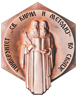 РЕПУБЛИКА СЕВЕРНА МАКЕДОНИЈАУниверзитет „Св. Кирил и Методиј” - СкопјеСтоматолошки факултет – Скопје 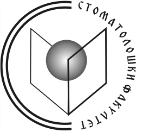 Број: ____/____  Датум: ____ .20_____ година С К О П Ј Е